     Семья и детский сад – это два общественных института, которые стоят у истоков нашего будущего, но зачастую не всегда им хватает взаимопонимания, такта, терпения, чтобы услышать и понять друг друга. Непонимание между семьёй и детским садом всей тяжестью ложится на ребенка. Не секрет, что многие родители интересуются только питанием ребёнка, считают, что детский сад - место, где только присматривают за детьми, пока родители на работе.     Взаимодействие семьи и ДОУ играет важную роль в развитии ребёнка и обеспечении преемственности дошкольной и школьной ступеней образования.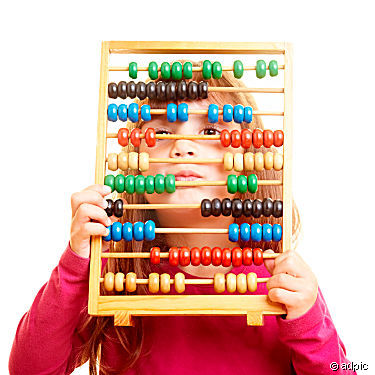 «Работа ДОУ с семьёй по развитию у детей математических представлений»(игры с родителями)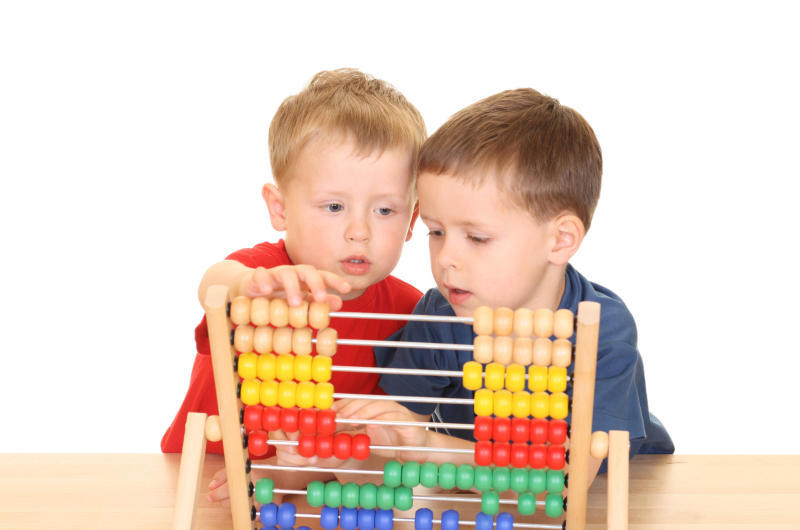                            Подготовила воспитатель:                                                       Храмова Н. В.     Одна из основных задач дошкольного образования — математическое развитие ребёнка. Оно не сводится к тому, чтобы научить дошкольника считать, измерять и решать арифметические задачи. Это ещё и развитие способности видеть, нестандартно мыслить, открывать в окружающем мире свойства, отношения, зависимости, умения их «конструировать» предметами, знаками и словами.     Учитывая актуальность и сложность обучения элементарным математическим знаниям важно сотрудничество ДОУ и родителей малышей.     И родители, и педагоги знают, что математика - это мощный фактор интеллектуального развития ребёнка, формирования его познавательных и творческих способностей. Известно и то, что от эффективности математического развития ребёнка в дошкольном возрасте зависит успешность обучения математике в начальной школе. В современных обучающих программах начальной школы важное значение придаётся логической составляющей. При организации специальной развивающей работы над формированием и развитием логических приёмов мышления наблюдается значительное повышение результативности этого процесса независимо от исходного уровня развития ребёнка. Развивать логическое мышление дошкольника целесообразнее всего в русле математического развития.Влияние семьи на развитие математических представлений дошкольников     В игровой форме родители могут привить малышу знания и в области математики. Самое главное - это привить малышу интерес к познанию. Для этого занятия должны проходить в увлекательной игровой форме.Счёт в дороге. Маленькие дети очень быстро устают в транспорте, если их предоставить самим себе.  Сосчитать можно проезжающие трамваи, количество пассажиров-детей, магазины или аптеки. Можно придумать каждому объект для счёта: ребёнок считает большие дома, а вы маленькие. У кого больше?Сколько вокруг машин? Обращайте внимание ребёнка на то, что происходит вокруг: на прогулке, на пути в магазин и т. д. Задавайте вопросы, например: «Здесь больше мальчиков или девочек?», «Давай сосчитаем, сколько скамеек в парке», «Покажи, какое дерево высокое, а какое самое низкое», «Сколько этажей в этом доме?» и т. д.Мячи и пуговицы. Понятия пространственного расположения легко усваиваются в игре с мячом: мяч над головой (вверху), мяч у ног (внизу), бросим вправо, бросим влево, вперёд-назад. Задание можно и усложнить: ты бросаешь мяч правой рукой к моей правой руке, а левой рукой - к моей левой. В действии малыш гораздо лучше усваивает многие важные понятия.Счёт на кухне. Кухня - отличное место для постижения основ математики. Ребёнок может пересчитывать предметы сервировки, помогая вам накрывать на стол. Или достать из холодильника по вашей просьбе три яблока и один банан.Далеко ли это? Гуляя с ребёнком, выберите какой-нибудь объект на недалеком от вас расстоянии, например лестницу, и сосчитайте, сколько до неё шагов. Затем выберите другой объект и также сосчитайте шаги. Сравните измеренные шагами расстояния, какое больше? Постарайтесь вместе с ребёнком предположить, сколько шагов потребуется, чтобы подойти к какому-то близкому объекту.Угадай, сколько в какой руке. В игре могут участвовать двое и больше игроков. Ведущий берёт в руки определенное количество предметов, не больше 10, и объявляет играющим, сколько всего у него предметов. После этого за спиной раскладывает их в обе руки и просит детей угадать, сколько предметов, в какой руке.